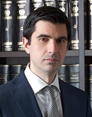 Ο Βασίλειος Πετρόπουλος γεννήθηκε το 1980 στην Αθήνα και είναι μέλος του Δικηγορικού Συλλόγου Πατρών από το 2003 με δικαίωμα παράστασης στον Άρειο Πάγο.Πραγματοποίησε τις σπουδές του στο Τμήμα Νομικής του Εθνικού Καποδιστριακού Πανεπιστημίου Αθηνών και εν συνεχεία εκπόνησε διδακτορική διατριβή στο Ποινικό Δίκαιο στο Πανεπιστήμιο του Μονάχου στη Γερμανία και στο Ποινικό Δίκαιο της Κεφαλαιαγοράς στο Πανεπιστήμιο της Ζυρίχης στην Ελβετία. Ολοκλήρωσε τις σπουδές του στο Πανεπιστήμιο του Μονάχου, όπου και αναγορεύτηκε υφηγητής στους τομείς του Ποινικού Δικαίου, της Ποινικής Δικονομίας, του Ευρωπαϊκού και Διεθνούς Ποινικού Δικαίου και του Οικονομικού Ποινικού Δικαίου. Υπήρξε επισκέπτης ερευνητής του Ινστιτούτου Διατομεακών Νομικών Ερευνών CEGLA της Νομικής Σχολής του Πανεπιστημίου Τελ Αβίβ κατά το 2010.Από το 2010 ο Βασίλειος Πετρόπουλος είναι ειδικός επιστήμονας στο Τμήμα Νομικής (Ποινικό Τομέα)  του Εθνικού Καποδιστριακού Πανεπιστημίου Αθηνών και συνεργάτης της Εταιρείας Δικηγόρων ΟΒΒΑΔΙΑΣ ΝΑΜΙΑΣ. Επίσης, από το 2015 είναι εντεταλμένος διδασκαλίας καθηκόντων λέκτορα στο Πανεπιστήμιο Νεάπολης Πάφου της Κύπρου. Είναι μέλος του δ.σ. της Ελληνικής Εταιρείας Ποινικού Δικαίου και μέλος της Διεθνούς Εταιρείας Ποινικού Δικαίου.Μιλά αγγλικά και γερμανικά.Εmail: vasileios.petropoulos@namiaslaw.grLinkedIn URL: https://www.linkedin.com/in/vasileios-petropoulos-b72a42137/Μονογραφίες•Die Berücksichtigung des Opferverhaltens beim Betrug, Μόναχο 2005 (Εκδ. Οίκος Herbert Utz) Ο συνυπολογισμός της συμπεριφοράς του θύματος στην ειδική υπόσταση της απάτης.•Der strafrechtliche Schutz des Kapitalmarkts vor Manipulationshandlungen nach schweizerischem und EU- Recht, unter besonderer Berücksichtigung des deutschen und griechischen Rechts, Ζυρίχη 2009 (Εκδ. Οίκος DIKE). Οι ποινικές διατάξεις της προστασίας της κεφαλαιαγοράς από πράξεις χειραγώγησης κατά το ελβετικό δίκαιο και το δίκαιο της Ε.Ε. ιδιαιτέρως από την σκοπιά του γερμανικού και του ελληνικού δικαίου.•Die Strafrechtliche Bewertung der Affekttat; auf dem zu einer strafrechtsdogmatischen Begründung der Affektlogik. Η ποινική αξιολόγηση της αψιθυμικής πράξης. Προς μια ποινικοδογματική δικαιολόγηση της λογικής της αψιθυμίας (Υπό δημοσίευση Εκδ. Οίκος NOMOS)Αρθρογραφία • Επισκόπηση του ελληνικού νομοθετικού πλαισίου για τις πράξεις δωροδοκίας και διαφθοράς, 2018, (σε συνεργασία με τον Οββαδία Ναμία) 6η έκδοση GLG Legal Group•Επισκόπηση του ελληνικού νομοθετικού και κανονιστικού πλαισίου της κανονιστικής συμμόρφωσης και των εσωτερικών ερευνών, Ευρωπαϊκός Οδηγός Διερεύνησης, 2018, (σε συνεργασία με τον Οββαδία Ναμία).•Η βία με αφορμή αθλητικές εκδηλώσεις. Παρατηρήσεις στις σχετικές ποινικές διατάξεις, ηλεκτρονικό περιοδικό The Art of Crime (www.theartofcrime.gr), τεύχος Μαΐου 2017.•Η ποινικοποίηση της «οργανωμένης» προσέλευσης ή αποχώρησης οπαδών από και προς μια αθλητική συνάντηση, ΜΝΗΜΗ Δέδε, 2013, 429 επ.•Η δωροδοκία στον αθλητικό τομέα, σε: 6ο Συνέδριο Ένωσης Ελλήνων Ποινικολόγων, «Η ποινική διαχείριση της δωροδοκίας – Δυνατότητες και όρια», 2013•Είναι δυνατή η εφαρμογή του ά. 386 ΠΚ σε περιπτώσεις χειραγώγησης της κεφαλαιαγοράς; ΠοινΧρ 2011, σ. 554 επ.•Das europäische ne bis in idem und die Aufwertung des Opportunitätsprinzips auf Unionsebene, σε: Τιμητικό Τόμο για την 70η επέτειο του καθηγητή Heinz Schöch (2010), σ. 857, «Το ευρωπαϊκό ne bis in idem και η αναβάθμιση της αρχής της σκοπιμότητας σε ενωσιακό επίπεδο».•Έννοια και αντιμετώπιση του αδικήματος της χειραγώγησης της κεφαλαιαγοράς, ΠοινΧρ 2009, 199 επ.•Der Sportwettenbetrug durch Manipulation zu lasten des Wettveranstalters oder des Wettenden, wistra 2009, 254 επ. (Η στοιχηματική απάτη μέσω χειραγώγησης του αθλητικού γεγονότος εις βάρος του διοργανωτή και εις βάρος του παίκτη του αθλητικού στοιχήματος), (σε συνεργασία με τον Ιωάννη Μοροζίνη)•Ζητήματα Υποκειμενικής Υποστάσεως του εγκλήματος της νομιμοποίησης εσόδων από εγκληματικές πράξεις, Ποινικά Χρονικά 2008, 955 επ.•Der Zusammenhang von Vortat und Gegenstand der Geldwäsche, (η συνάφεια του βασικού αδικήματος και του αντικειμένου του εγκλήματος της νομιμοποίησης εσόδων από εγκληματικές ενέργειες) Wistra 2007, 241 επ. •Die Strafbarkeit des Oddset- Sportwettens, (Το αξιόποινο των αθλητικών στοιχημάτων με προκαθορισμένες αποδόσεις), Wistra 2006, 332 επ. .Σχολιασμός αποφάσεων- επισκόπηση νομολογίας•Παρουσίαση και σχολιασμός της απόφασης BGH 5 StR 181/2006, Ποινικά Χρονικά 2007, 373 επ.•Παρουσίαση και σχολιασμός της απόφασης BGH Beschl. 31. Januar 2007, StB 18/06, Ποινικά Χρονικά 2007, 467.•Παρουσίαση και σχολιασμός της απόφασης BVerfG Beschluss, 1 BvR 1550/03; 1 BvR 2357/04; 1 BvR 603/05, σε Ποινικά Χρονικά 2008, 169•Επισκόπηση Νομολογίας για τα Ναρκωτικά, Ποινικά Χρονικά 2012, 625 επ.• Σχολιασμός του Βουλεύματος Συμβουλίου Εφετών 2050/2017, Ποινικά Χρονικά 2018, 307 επ.Συμμετοχή σε συλλογικά έργα•Οι ποινικές διατάξεις για την κεφαλαιαγορά, σε: Ειδικοί Ποινικοί Νόμοι, Σάμιος/Παύλου•Εισαγωγικές παρατηρήσεις στις ποινικές διατάξεις για τα παίγνια, σε : Ειδικοί Ποινικοί Νόμοι, Σάμιος Παύλου• Σύνταγμα. Κατ’ άρθρο ερμηνεία (Επιστημονική διεύθυνση Φ. Σπυρόπουλος/Ξ. Κοντιάδης/Χ. Ανθόπουλος/Γ. Γεραπετρίτης), 2017. Ερμηνεία των άρθρων 6 και 96 του Συντάγματος, εκδόσεις Σάκκουλα Αθήνα – Θεσσαλονίκη, 2017Vasileios K. Petropoulos, was born in 1980 and has been a member of the Patras Bar Association since 2003, practicing criminal law before every court instance. Vasileios graduated from the Law School of the University of Athens (2001) and obtained a PhD from the Universities of Munich in Criminal Law (2005)  and Zurich in Capital Market Criminal Law (2008). He concluded his Post Doc thesis in Criminal Law (Habilitation) at the University of Munich (2010).  He was a visiting academic fellow at the Cegla Center for Interdisciplinary Research, at the Buchmann Faculty of Law in Tel Aviv (2010).Vasileios has been an appointed lecturer of Criminal and Criminal Procedure Law at the Neapolis University of Paphos (Cyprus) since 2015. He has been lecturing Criminal Law at the Law School of Athens as a scientific associate since 2010. He has been an associate at the Law Firm OVVADIAS NAMIAS since 2010. He is a member of the B.o.D. of the Greek Association of Penal Law since 2017 and a member of the International Association of Penal Law. He is fluent in German and EnglishEmail: vasileios.petropoulos@namiaslaw.grLinkedIn URL: https://www.linkedin.com/in/vasileios-petropoulos-b72a42137/Monographs•Die Strafrechtliche Bewertung der Affekttat; auf dem Weg zu einer strafrechtsdogmatischen Begründung der Affektlogik (To be published, Eds. NOMOS Legal Database).•Der strafrechtliche Schutz des Kapitalmarkts vor Manipulationshandlungen nach schweizerischem und EU- Recht, unter besonderer Berücksichtigung des deutschen und griechischen Rechts, Zurich 2009 (Eds. DIKE).•Die Berücksichtigung des Opferverhaltens beim Betrug, Munich 2005 (Eds. Herbert Utz).Articles•Global Legal Insights (GLI), Bribery and Corruption 6th ed., Greece, (with Ovvadias Namias)•An overview of the legal framework of the areas of compliance and internal investigations, European Investigations Guide, 2018 (with Ovvadias Namias).•Violence at sporting events. Observations on the relevant criminal provisions, The Art of Crime (www.theartofcrime.gr), issue May 2017.•Penalisation of the "organised" appearance or leave of fans from and to a sports event, MNIMI Dede, 2013, 429 et. seq.•Bribery in the sports sector, in: 6th Conference of Greek Penologists, "Penal management of bribery – Abilities and limits", 2013.•Is the application of article 386 of the Penal Code possible in case of capital market manipulation? Penal Chronicles 2011, p. 554 et. seq.•Das europäische ne bis in idem und die Aufwertung des Opportunitätsprinzips auf Unionsebene, in: Honorary Volume fort he 70th anniversary of Professor Heinz Schöch (2010), p. 857.•Sense and dealing with the offense of capital market manipulation, Penal Chronicles 2009, 199 et. seq.•Der Sportwettenbetrug durch Manipulation zu Lasten des Wettveranstalters oder des Wettenden, wistra 2009, 254 et. Seq. (with Ioannis Morozinis)•Issues of Objective Substance of money laundering, Penal Chronicles 2008, 955 et. Seq.•Der Zusammenhang von Vortat und Gegenstand der Geldwäsche, Wistra 2007, 241 et. seq. •Die Strafbarkeit des Oddset- Sportwettens, Wistra 2006, 332 et. seq. Punishable nature of sport bets with predetermined odds Comments on judgements – review of case law •Comment on Decree 2050/2017 of the 2nd Instance Judicial Council of Athen, Penal Chronicles 2018, 307 et. seq.•Review of Case law on Drugs, Penal Chronicles 2012, 625 et. seq. •Presentation and comments on the Judgement BVerfG Beschluss, 1 BvR 1550/03; 1 BvR 2357/04; 1 BvR 603/05, in Penal Chronicles 2008, 169•Presentation and comments on the Judgement BGH Beschl. 31. Januar 2007, StB 18/06, Penal Chronicles 2007, 467.•Presentation and comments of the Judgement BGH 5 StR 181/2006, Penal Chronicles 2007, 373 et. seq.Participation in collective works •Penal provisions for capital market, in: Special Penal Laws, published by S. Pavlou/ T. Samios•Introductory remarks in penal provisions for gambling, in: Special Penal Laws, published by S. Pavlou/ T. Samios• The Greek Constitution, Comments on Articles 6, 96, published by F. Spyropoulos/X. Kontiades/ X. Anthopoulos/ G. Gerapetritis, 2017